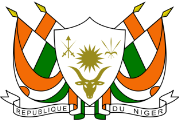  Déclaration du Niger à la 38 eme session du groupe de l’Examen Périodique Universel relatif au rapport national du ParaguayMadame la Vice -Présidente, Le Niger souhaite la chaleureuse bienvenue à la délégation du Paraguay et la félicite pour la présentation exhaustive de son rapport national ainsi que sa détermination à respecter ses obligations internationales en matière de droits de l’homme, à travers notamment l’établissement du système national (SIMORE) de suivi et d’évaluation des recommandations formulées dans le cadre de l’EPU.Le Niger félicite le Paraguay de l’adoption du Plan national de développement « Paraguay du peuple 2018-2023 » qui vise à renforcer la protection sociale et à satisfaire les besoins de la population, de la naissance au troisième âge, et l’encourage par ailleurs à poursuivre  la mise en œuvre  du Plan national de réduction de la pauvreté (PNRP) «Jajapo Paraguay», présenté en octobre 2020, et qui a  pour objectif d’améliorer la qualité de vie, grâce à la mise en œuvre de politiques de protection, d’intégration économique et de cohésion sociale.Dans un cadre constructif et interactif, le Niger recommande au Paraguay d’envisager de ratifier le protocole facultatif relatif aux droits économiques, sociaux et culturels. Pour terminer, ma délégation souhaite plein succès au Paraguay dans la mise en œuvre des recommandations acceptées.Je vous remercie. 